MATEMÀTIQUES				MESURES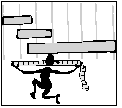 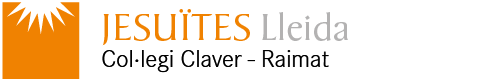 Nom: _____________________		Data: ______________XI-FU i EL TALLARÍ GEGANT“Som a l’any 112. “Xi-fu” , un cuiner xinès ha hagut de marxar del seu país degut a la guerra i ha arribat a les terres de Lleida. Per a guanyar-se la vida, va voltant per tots els pobles ensenyant el seu tallarí gegant. Només en té un, però d’una llargària extraordinària. A tothom li ha explicat que bo que és, que té un gust exquisit i que és d’un gran poder nutritiu. Després de saber-ho, des de totes les terres de Lleida, tothom vol anar a la seva botiga i comprar-ne. Però es troben amb un problema:“Com s’ho faran les persones per demanar quant tros de tallarí volen?”________________________________________________________________________________________________________________________________________________________________Inventa’t un final per a la història:_____________________________________________________________________________________________________________________________________________________________________________________________________________________Fes un dibuix: